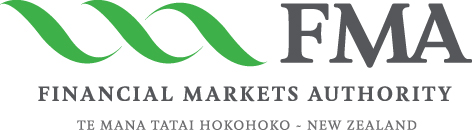 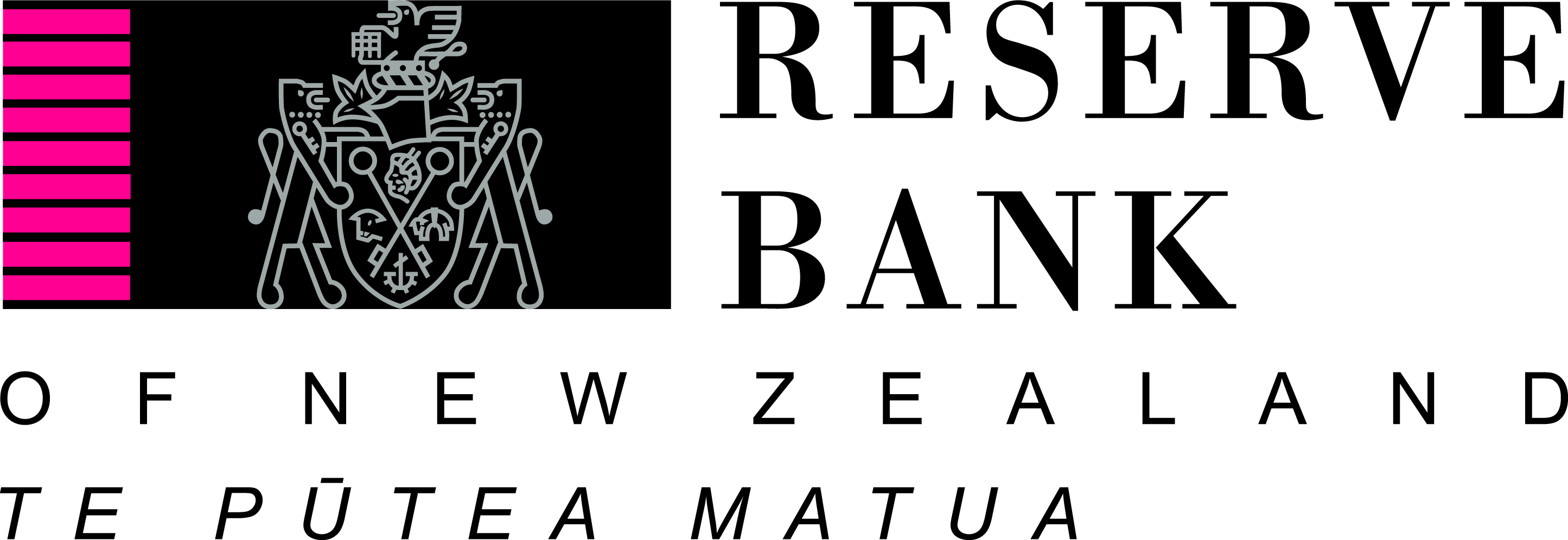 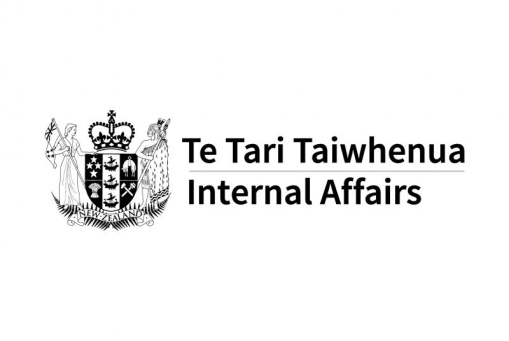 Version HistoryVersion 1 published April 2014Version 2 published June 2015Version 3 published June 2016Significant updates from Version 2There are a number of minor and technical amendments to Schedule 2 of the Anti-Money Laundering and Countering Financing of Terrorism (Requirements and Compliance) Regulatisons 2011 (the Regulations). The proposed amendments do not make substantive changes to the Regulations or the AML/CFT regime. Rather, the proposed amendments:a)	clarify which information entities need to provide, to improve the quality of information provided in annual reports, and b)	ensure descriptions are consistent with the Financial Markets Conduct Act 2013 (FMC Act) which came into effect in 2014, andc)	correct drafting errors.User Guide: annual AML/CFT reportPart 1: Answer all questions in this part.Part 2: Answer all relevant questions in this part.Part 3: Answer all questions in this part.Part 4 – Answer all questions from your relevant AML/CFT supervisorThe following questions are sector specific. Please answer the questions that are relevant to the AML/CFT supervisor of your reporting entity.Part 5	 Conditions of Ministerial exemptionThe questions in part 5 relate to reporting entities that have been granted an exemption from the Act by the Minister of Justice. If your Ministerial exemption exempts you from section 60 of the Act in relation to all relevant services, then you are not required to complete any parts of the annual report.(Unless and until a Ministerial exemption is granted, reporting entities will be expected to comply with obligations under the Act)#ChangePageQuestion1Sections about internal review/auditing of reporting entities’ risk assessment have been	re-ordered so that sections flow logically.104.3 – 4.7 Risk assessment2Previous question 4.8 has been split into 4.8 and 4.9 up to reduce errors in responses114.8 & 4.9 Risk assessment3Sections about internal review/auditing of reporting entities’ AML/CFT programme have been re-ordered so that sections flow logically.125.3 – 5.7 AML/CFT Programme4Terminology describing investment-type products and services have been amended to ensure consistency with FMC Act. For example, a number of new FMC Act services have been added here, including licensed intermediary services such as peer-to-peer lenders and discretionary investment management service (DIMS) licensees, among others.25 - 296.2 Products and Services. 35 – 46d5Language of the section identifying which sub-sector your reporting entity belongs to has been updated. This is to reflect a change in terminology in section 130 of the Act (AML/CFT supervisors) and section 5 of the Financial Service Providers Act. It makes allowance for the fact that some reporting entities’ financial activities may cover more than one sector type.4110.1 Questions from the FMAThe annual report is required by section 60 of New Zealand's Anti-Money Laundering and Countering Financing of Terrorism Act 2009 (‘the Act’). The annual report applies to activities that are covered by the Act. One form must be completed for each reporting entity. Reporting entities that are eligible members of a DBG (Designated Business Group) may allow another member of the DBG to complete Part Two (Questions 4-5) on their behalf. However, they must still complete a form.The information required is for the 12-month period from 1 July to 30 June in each year (reporting period), or alternatively, as at the end of the reporting entity’s most-recent full financial year (if this has been specified in a particular question). You may submit your annual report any time from 1 July, but by no later than 31 August following the reporting period. Use the secure electronic uploading facility provided at www.dia.govt.nz. If, for whatever reason, you are unable to complete or upload your annual report, please contact us well before the 31 August deadline at amlcft@dia.govt.nz or telephone 0800 25 78 87.You only need to provide details on revenue associated with products or services that are covered by the Act during the reporting period. If you are unsure whether your activities should be reported, or whether the Act applies to your business, or who your organisation’s AML/CFT supervisor is, please contact us. This user guide is for information only, and cannot be used to comply with the requirements of the Act. It does not constitute legal advice and must not be used as such. After reading this guide, if you do not understand any of your obligations you should contact your AML/CFT supervisor or seek professional advice. Please ensure the information provided in your report is accurate.  It is an offence to knowingly supply information that is false or misleading in any material respect without reasonable excuse.Before you begin:Please complete all relevant sections. Please avoid including aggregated information, such as consolidated data for a group of reporting entities. Each reporting entity’s unique data is required (except where information for a DBG may be provided as indicated in the Note in Part 2).Only reporting entities need to complete an annual AML/CFT report. The Act describes those who need to comply as 'reporting entities'. Please refer to section 5 of the Act and the Anti-Money Laundering and Countering Financing of Terrorism (Definitions) Regulations 2011 (‘Regulations’) to determine whether you, or your business, is a reporting entity under the Act.   Guidance and definitions for Part 1 (questions 1–3)Guidance and definitions for Part 1 (questions 1–3)1.1
Period of reportPeriod that this report covers: [specify]This is the period referred to as ‘during the year’ or ‘at the end of the year’ in this form.2.1
Entity registration details:The reporting entity's legal name:Registered or company incorporation number (or equivalent):FSPR number (if applicable):Registered charity number (if applicable):Trading name(s):Please contact your AML/CFT supervisor if you require further guidance on this question.2.2
Physical addressStreet name and number:Suburb/town:City:Postcode:If you have more than one physical address, provide details of the main address from where the activities covered by the Act are conducted. 2.3
Postal address (if different from physical address)Street name and number or PO Box:Suburb/town:City:Postcode:If you have more than one postal address, provide details of the address where we can contact your AML/CFT compliance officer.2.4
Other contact detailsAML/CFT compliance officer (full name):AML/CFT contact telephone number :AML/CFT contact email address (if available):Website (if available):‘AML/CFT compliance officer’ means the person designated as an AML/CFT compliance officer under section 56 of the Act. Link to Section 56 of the ActAML/CFT contact telephone number and email address can be those of the AML/CFT compliance officer.3.1
Is this reporting entity a branch or a subsidiary? Yes/NoIf yes, specify: [branch/subsidiary]In this question, ‘branch’ means the New Zealand place of business of an overseas company. ‘Subsidiary’ means a company that is controlled by another company, as defined in section 5 of the Companies Act 1993.3.2
In what country is your largest owner based? [country]‘Largest owner’ means the person or entity that either directly or indirectly owns the largest proportion of the reporting entity.3.3
Number of physical locations in New Zealand (exclude agent’s office locations. If none, record nil): [number/nil]This question applies whether or not the reporting entity is a ‘branch’ itself. Apart from the main physical address of the reporting entity referred to in question 2.2, include the number of additional physical places in New Zealand from which the reporting entity conducts relevant business.  Do not include any physical locations that do not conduct any relevant activity.  A relevant activity is an activity that attracts obligations under the Act or regulations.3.4
Number of New Zealand subsidiaries (or nil): [number/nil]‘Subsidiary’ means a company that is controlled by the reporting entity, as defined in section 5 of the Companies Act 1993. Only include subsidiaries conducting a relevant activity. A relevant activity is an activity that attracts obligations under the Act or regulations.3.5
Number of physical locations  outside New Zealand (or nil): [number/nil]In this question, ‘branch’ means an overseas business location the reporting entity. Only include branches and physical locations overseas conducting a relevant activity. A relevant activity is an activity that attracts obligations under the Act or regulations.3.6
Number of subsidiaries outside New Zealand (or nil): [number/nil]‘Subsidiary’ means a company that is controlled by another company, as defined in section 5 of the Companies Act 1993.Guidance and definitions for Part 2 (questions 4-5)Guidance and definitions for Part 2 (questions 4-5)Answer all relevant questions.Note: A member of a designated business group (DBG) can rely on another member to carry out some obligations on its behalf, as set out in section 32 of the Act. These include risk assessments and parts of an AML/CFT programme. If you are a member of a DBG, you may allow another member to answer this part on your behalf. However, please note that you are responsible for the information provided. If you are eligible, use the notes in part 6 of this form to state this, together with the legal name and registered number of the member answering this part on your behalf. Then leave this part blank and go to part 3. You are required to answer all other parts of this form.  Answer all relevant questions.Note: A member of a designated business group (DBG) can rely on another member to carry out some obligations on its behalf, as set out in section 32 of the Act. These include risk assessments and parts of an AML/CFT programme. If you are a member of a DBG, you may allow another member to answer this part on your behalf. However, please note that you are responsible for the information provided. If you are eligible, use the notes in part 6 of this form to state this, together with the legal name and registered number of the member answering this part on your behalf. Then leave this part blank and go to part 3. You are required to answer all other parts of this form.  Questions 4 and 5The majority of questions relate to the internal review and independent audit of your risk assessment and AML/CFT programme required under section 59 of the Act.4.1 
Does your risk assessment meet the requirements of section 58 of the Act?[Meets all/Meets some/Meets none*]*Select one.Link to Section 58 of the Act4.2 
If your risk assessment meets only some of the requirements of section 58 of Act, please list all subsections that it is not fully compliant with (eg, sections 58(1), 58(2)(a)–(h), 58(3)(a)–(c)).[list]Please contact your AML/CFT supervisor if you need further guidance on this question.4.3 
When was the most recent internal review of the risk assessment completed [date]‘Review’ means an internal check of your risk assessment to ensure it is current, any weaknesses are identified and changes are made as necessary.  If you have not reviewed your risk assessment since it was initially produced, insert the date it was first produced. 4.4 
Has the risk assessment been independently audited? [Yes/No]‘Audit’ means a systematic check of your risk assessment by an independent and suitably qualified person, resulting in a written report.  Link to Section 59 of the Act Questions 4.5, 4.6 and 4.74.5 
If yes to 4.4, when was the most recent audit of the risk assessment completed [date]4.6 
If yes to 4.4, did the most recent audit of the risk assessment highlight any deficiencies? [Yes/No]4.7 
If yes to 4.4 and 4.6, have you made the changes identified as being necessary in the most recent audit? 
[Yes complete/Not yet complete]Please contact your AML/CFT supervisor if you need further guidance on these questions.4.8
During the year, did you make available a new product, service or channel? [Yes/No]This question refers to any new product, service or delivery channel for products or services provided by you to your customers.  4.9
If yes to 4.8, before making this product, service, or channel available, did you assess the ML/TF risk? [Yes/No]ML/TF risk means the risk of money laundering and financing of terrorism you may reasonably expect to face in the course of your business by providing this new product or service, or providing new methods by which you deliver products and services to your customers.5.1
Does your AML/CFT programme meet the requirements of section 57 of the Act?[Meets all/Meets some/Meets none*]*Select oneLink to Section 57 of the Act5.2
If your AML/CFT programme meets only some of the requirements of section 57 of the Act, please list all paragraphs that it is not fully compliant with. [list relevant paragraphs from section 57(a) to (l)]Please contact your AML/CFT supervisor if you need further guidance on this question.5.3 
When was the most recent internal review of the programme completed? [date]‘Review’ means an internal check of your AML/CFT programme to ensure it is current, any weaknesses are identified and changes are made as necessary.  If you have not reviewed your AML/CFT programme since it was initially produced, insert the date it was first produced. 5.4 
Has the programme been independently audited?
[Yes/No]‘Audit’ means a systematic check of your AML/CFT programme by an independent and suitably qualified person resulting in a written report.  Link to Section 59 of the ActQuestions 5.5, 5.6 and 5.75.5 
If yes to 5.4, when was the most recent audit of the programme completed? 
[ date]5.6 
If yes to 5.4, did the most recent audit of the programme highlight any deficiencies? [Yes/No]5.7 
If yes to 5.4 and 5.6, have you made the changes identified as being necessary in the most recent audit?
[Yes, complete/Not yet complete]Please contact your AML/CFT supervisor if you need further guidance on these questions.5.8 
Do you have procedures to identify and verify the identity of —(a) a new customer (including the customer's beneficial owners or any person acting on behalf of a customer)? Yes/No**Select one. (b) a person seeking to conduct an occasional transaction through your reporting entity? Yes/No**Select one. (c) an existing customer, according to the level of risk involved, if there has been a material change in the nature or purpose of the business relationship and your reporting entity considers that it has insufficient information about the customer? Yes/No**Select one.For 5.8(c), you will not have sufficient procedures in place if you have not clearly defined what a material change in the nature and purpose of the business relationship is in your policies and procedure documents.   5.9 
Do you have exception handling procedures for issues related to customer due diligence (CDD) (e.g., clause 4 of the Amended Identity Verification Code of Practice 2013)? [Yes/No]Exception handling procedures are the systems or processes you have in your AML/CFT programme for dealing with situations when a customer cannot provide the required identification (for example, a process you use when a new customer has no standard forms of identification).5.10 
Outside a DBG, do you outsource any CDD requirements to third parties (as set out in sections 32 to 34 of the Act)? [Yes/No]This includes any external person or entity completing customer due diligence as a reporting entity, or similar in another country in accordance with section 33 or as an agent for your business under section 34 of the Act. Do not include any member of your DGB who conducts your CDD under section 32.5.11 
Are your reporting entity’s AML/CFT transaction monitoring and account monitoring processes best described as electronic, manual, or a combination of both? Electronic/Manual/Electronic and Manual**Select one.Please contact your AML/CFT supervisor if you need further guidance on this question.Guidance and definitions for Part 3 (questions 6-8)Guidance and definitions for Part 3 (questions 6-8)6 – Products and Services6 – Products and ServicesDefinitions for Question 6.1Please note that ‘transaction’, as defined below, is broader than the definition of ‘occasional transaction’.‘Transaction’ has the meaning given to it by section 5 of the Act: transaction —(a) means any deposit, withdrawal, exchange, or transfer of funds (in any denominated currency), whether —(i) in cash or(ii) by cheque, payment order, or other instrument or(iii) by electronic or other non-physical means.Link to Section 5 of the Act6.1Estimate the value and number of all transactions settled by your reporting entity during the year. Add the number of receipts and payments together, record the total number, and repeat for value —Gross number of transactions: [number]Gross value of transactions (NZD): $ [amount]This section requests annual data  provide an estimate which includes all transactions during the 12-month period from 1 July to 30 June (reporting period), or alternatively, as at the end of your reporting entity’s most-recent full financial year. Include all types of settlement or payment or transfer of value, including data from all domestic (New Zealand) and international payment or messaging systems, and/or cash receipts and payments. Only include transactions from relevant activities covered by the Act.Add receipts and payments together to arrive at the total. This is the gross value of transactions for your reporting entity. Please do not provide the net value of transactions (receipts minus payments).In determining the value and number of transactions during the year, you only need to provide an estimate. This means the submissions can be based on an approximate calculation or judgment of the value or number, rather than an exact count of transactions and values. Reporting entities are also reminded of their record-keeping obligations under section 49 of the Act. 6.2 If your reporting entity offers any of the products and services listed below, tick Yes AND provide an estimate of the percentage (%) of your annual revenue that these products and services represented during the reporting period or your most- recent full financial year:  For each product or service that you offer, provide an estimate of the percentage (%) of revenue this represents of your reporting entity’s total revenue (from relevant activities covered by the Act) during the 12-month period from 1 July to 30 June (reporting period), or alternatively, as at the end of your reporting entity’s most recent full financial year. Include fees or other revenue from any transaction that is covered by the Act but exclude fees or other revenue from services not covered by the Act.  You should retain sufficient supporting evidence to justify your estimates.
Where revenue could fall under more than one heading, allocate it to the most appropriate heading. Do not double-count any revenue.Your total should add to 100%.Definitions for Question 6.2 Products and Services7 – Customers/members7 – Customers/members7.1 
Estimate the number of customers your reporting entity had a business relationship with during the year: [number]Include all customers who have only had a short-term business relationship, and closed their account during the 12-month period from 1 July to 30 June (reporting period), or alternatively, as at the end of your reporting entity’s most-recent full financial year.  Include active, inactive and dormant customers. You are not required to provide information on ‘occasional transactions’ here. Only include customers to whom you are providing a product or service covered by the Act and (or) regulations. ‘Business relationship’ has the meaning given to it by section 5 of the Act:  business relationship means a business, professional, or commercial relationship between a reporting entity and a customer that has an element of duration, or that is expected by the reporting entity, at the time when contact is established, to have an element of duration.  Link to Section 5 of the Act7.2 
How many customers (question 7.1 above) are classified as politically exposed persons (PEP)? [number] Include your customers that are beneficially owned, controlled by, or for the benefit of a PEP. ‘Politically exposed persons (PEPs)’ are individuals who, by virtue of their position in public life, may be vulnerable to corruption. The New Zealand legislation currently limits this concept to foreign PEPs.Link to Section 5 of the Act7.3 
How many customers (question 7.1 above) are trusts or another vehicle for holding personal assets? [number]Please contact your AML/CFT supervisor if you require further guidance on this question.7.4 
How many customers (refer question 7.1 above) are non-residents? [number]‘Non-resident’ means individuals (natural persons) who are not ordinarily resident in New Zealand, and entities (non-natural persons) who do not have their principal place of business in New Zealand.7.5 
Estimate, as at the end of the reporting period, the percentages of the following types of customers.Estimate the percentage (%) of customers in each category below as at the end of the 12-month period from 1 July to 30 June (reporting period), or alternatively, as at the end of your reporting entity’s most-recent full financial year. Please enter 0% for categories that are not applicable.Please note: Some customers will have more than one address. (For example, one for correspondence, and one for the customer’s home residence. Some customers who live overseas for the purpose of their job may have a ‘care of’ address). Take care to establish whether the customer is, or is not, ordinarily resident in New Zealand.Type 1: NZ resident individualsIndividuals (natural persons) who are ordinarily resident in New Zealand. Include joint accounts and children. Exclude entities and any type of organisation (e.g. a social club, company, charity or family trust).Type 2: Non-resident individualsIndividuals (natural persons) who are not ordinarily resident in New Zealand.Type 3: NZ-resident entities Includes:Any type of New Zealand entity or organisation (including company, association, trust, charity or foundation, club or society)that is incorporated/registered/etc. in New Zealand, and has a principal place of business in New Zealand, even if the owners/controllers/directors/trustees are overseas New Zealand government bodies/agencies.Exclude: individualsoverseas entities (refer to type 4 below).Type 4: Non-resident entities Includes any type of entity or organisation (whether or not it is incorporated/registered/etc. in New Zealand) that does not have its principal place of business in New Zealand. Exclude overseas government bodies (refer to type 5 below).Type 5: Overseas government bodies (or similar)Any overseas government or body or agency or inter-governmental organisation.Type 6: OtherIf ‘Other’ is selected, specify the type of customer in the space provided. Total = 100%Total = 100%8 – Channels.  Please note: Only relevant if your business had new customers during the reporting period. 8 – Channels.  Please note: Only relevant if your business had new customers during the reporting period. 8.1 
Estimate the proportion of your new customers who were accepted via the following methods during the yearFor each of the methods your reporting entity uses for on-boarding and accepting customers, please state the percentage (%) of new customers accepted. Include new customers referred from any source, including overseas or group referrals. Include new customers to your reporting entity that are existing customers of your group or parent.Only include new customers to whom you are providing a product or service covered by the Act, and (or) regulations. If an intermediary/financial adviser has referred a new policy which is ‘repeat annual business’ for an existing customer of your reporting entity, please do not include these in your estimate of new customers.Percentages should add up to 100% overall.Channel 1: Face-to-face ‘Over-the-counter’ or similar interaction between the reporting entity’s staff and the customer. (Exclude interaction via an intermediary - refer to channels 3 and 4 below).Channel 2: Non face-to-face Non face-to-face. Remote interaction including (without limitation) telephone, internet, mail, e-mail, social networking, and direct marketing. Include any other method except/excluding interaction with customers via/involving an intermediary (see below).Channel 3: Domestic intermediaries/agents/third party referral All third parties and intermediaries who are physically located and operating in New Zealand. Intermediaries include all third parties making referrals and introductions of business. Include accountants, solicitors, brokers and agents, whether independent or tied advisers.  Exclude your reporting entity’s employees even where those employees do not work at the reporting entity’s main address (refer to channel 1).Channel 4: Overseas intermediaries/agents/third parties referral All third parties and intermediaries who are not physically located and operating in New Zealand. Intermediaries include all third parties making referrals and introductions of business. Include accountants, solicitors, brokers and agents, including independent or tied advisers. Exclude your reporting entities’ employees working abroad (refer to channel 1).Channel 5: OtherIf ‘Other’ is selected, specify the details of this method of acceptance in the notes section in Part 6..Total = 100%Total = 100%9 – Questions from the Reserve Bank of New Zealand9 – Questions from the Reserve Bank of New Zealand9 – Questions from the Reserve Bank of New ZealandInstitutions that your reporting entity deals withInstitutions that your reporting entity deals withInstitutions that your reporting entity deals with9.1  
For this section —(a) count the number of relationships you have, according to the 4 types stated in the table in question 9.2(b) use your own country risk assessment document to categorise these relationships into the 3 categories stated in the table in question 9.2(c) record the version and date of your country risk assessment in the notes to part 6.9.1  
For this section —(a) count the number of relationships you have, according to the 4 types stated in the table in question 9.2(b) use your own country risk assessment document to categorise these relationships into the 3 categories stated in the table in question 9.2(c) record the version and date of your country risk assessment in the notes to part 6.9.1  
For this section —(a) count the number of relationships you have, according to the 4 types stated in the table in question 9.2(b) use your own country risk assessment document to categorise these relationships into the 3 categories stated in the table in question 9.2(c) record the version and date of your country risk assessment in the notes to part 6.9.2 
Count your relationships with all entities for the purpose of establishing accounts, authenticating instructions, and providing payment or other clearing-related services, and provide the results in the following table.Include non-standard messaging systems and non-electronic methods, regardless of whether they are infrequently used. 9.2 
Count your relationships with all entities for the purpose of establishing accounts, authenticating instructions, and providing payment or other clearing-related services, and provide the results in the following table.Include non-standard messaging systems and non-electronic methods, regardless of whether they are infrequently used. 9.2 
Count your relationships with all entities for the purpose of establishing accounts, authenticating instructions, and providing payment or other clearing-related services, and provide the results in the following table.Include non-standard messaging systems and non-electronic methods, regardless of whether they are infrequently used. RB.1Correspondent banking relationships (cross border only).Link to Section 29 of the ActPlease record only dual key exchanges in this question. If your firm has single key exchanges with entities operating outside New Zealand, please record these in RB.2 below.Correspondent banking relationships (cross border only).Link to Section 29 of the ActPlease record only dual key exchanges in this question. If your firm has single key exchanges with entities operating outside New Zealand, please record these in RB.2 below.RB.2Other respondents (including partial-SWIFT key/RMA, telex and all alternative and non-electronic channels) (domestic and cross border).All types of account or messaging services that have been established to authenticate instructions from, transfer value on behalf of, or provide payment or other clearing-related services. Include both financial institutions and non-financial entities.Other respondents (including partial-SWIFT key/RMA, telex and all alternative and non-electronic channels) (domestic and cross border).All types of account or messaging services that have been established to authenticate instructions from, transfer value on behalf of, or provide payment or other clearing-related services. Include both financial institutions and non-financial entities.RB.3Relationships where there is a written agreement (i.e. lending syndication, card payment programme, mobile banking, etc.)Your written agreements/agency agreements with a third party/ parties (excluding DBG members).Relationships where there is a written agreement (i.e. lending syndication, card payment programme, mobile banking, etc.)Your written agreements/agency agreements with a third party/ parties (excluding DBG members).RB.4Other relationships relevant to the delivery of products and services. Include relationships for the delivery of products and services, where there may be no formal written agreement.Other relationships relevant to the delivery of products and services. Include relationships for the delivery of products and services, where there may be no formal written agreement.9.3 
Use your answers to the question in 6.1 and 6.2, estimate the gross value and number of transactions settled during the year for the following: Estimate the value and number of all transactions settled by your reporting entity during the year. Add the number of receipts and payments together, record the total number, and repeat for value – Gross number of transactions [number]Gross value of transactions (NZD): $[amount]9.3 
Use your answers to the question in 6.1 and 6.2, estimate the gross value and number of transactions settled during the year for the following: Estimate the value and number of all transactions settled by your reporting entity during the year. Add the number of receipts and payments together, record the total number, and repeat for value – Gross number of transactions [number]Gross value of transactions (NZD): $[amount]9.3 
Use your answers to the question in 6.1 and 6.2, estimate the gross value and number of transactions settled during the year for the following: Estimate the value and number of all transactions settled by your reporting entity during the year. Add the number of receipts and payments together, record the total number, and repeat for value – Gross number of transactions [number]Gross value of transactions (NZD): $[amount]RB.5RB.5Domestic (New Zealand) receipts and paymentsWhen the ordering institution, the intermediary institution, and the beneficiary institution are all in New Zealand.RB.6RB.6International receipts and paymentsAny cross-border fund transfers or movement of funds originating from or destined for New Zealand.10 - Questions from the Financial Markets Authority10 - Questions from the Financial Markets Authority10 - Questions from the Financial Markets Authority10.1 Identify the sub-sector(s) that your reporting entity belongs to:
[Select all that are relevant] select more than one sub-sectorSub-sectorComments10.1 Identify the sub-sector(s) that your reporting entity belongs to:
[Select all that are relevant] select more than one sub-sectorIssuer of securitiesSection 130 of the Act sets out the reporting entities supervised by the FMA for AML/CFT purposes.10.1 Identify the sub-sector(s) that your reporting entity belongs to:
[Select all that are relevant] select more than one sub-sectorLicensed supervisorsSection 130 of the Act sets out the reporting entities supervised by the FMA for AML/CFT purposes.10.1 Identify the sub-sector(s) that your reporting entity belongs to:
[Select all that are relevant] select more than one sub-sectorFund managersSection 130 of the Act sets out the reporting entities supervised by the FMA for AML/CFT purposes.10.1 Identify the sub-sector(s) that your reporting entity belongs to:
[Select all that are relevant] select more than one sub-sectorBrokers and custodiansSection 130 of the Act sets out the reporting entities supervised by the FMA for AML/CFT purposes.10.1 Identify the sub-sector(s) that your reporting entity belongs to:
[Select all that are relevant] select more than one sub-sectorFinancial advisersSection 130 of the Act sets out the reporting entities supervised by the FMA for AML/CFT purposes.10.1 Identify the sub-sector(s) that your reporting entity belongs to:
[Select all that are relevant] select more than one sub-sectorDerivative issuersSection 130 of the Act sets out the reporting entities supervised by the FMA for AML/CFT purposes.10.1 Identify the sub-sector(s) that your reporting entity belongs to:
[Select all that are relevant] select more than one sub-sectorDIMS providersSection 130 of the Act sets out the reporting entities supervised by the FMA for AML/CFT purposes.10.1 Identify the sub-sector(s) that your reporting entity belongs to:
[Select all that are relevant] select more than one sub-sectorPeer-to-peer lendersSection 130 of the Act sets out the reporting entities supervised by the FMA for AML/CFT purposes.10.1 Identify the sub-sector(s) that your reporting entity belongs to:
[Select all that are relevant] select more than one sub-sectorEquity crowdfunding service providersSection 130 of the Act sets out the reporting entities supervised by the FMA for AML/CFT purposes.10.1 Identify the sub-sector(s) that your reporting entity belongs to:
[Select all that are relevant] select more than one sub-sectorOther (specify in the notes section in part 6)*Section 130 of the Act sets out the reporting entities supervised by the FMA for AML/CFT purposes.10.2 
Refer to your previous answer to question 7.4 (‘how many of your total customers are non-resident customers?’). List the top 5 countries (high to low in descending order) according to where the largest numbers of your non-resident customers are: [list]This question refers to the total number of customers resident  in any overseas country, not the total value of transactions from customers in any overseas country.Only include customers to whom you are providing a product or service covered by the Act and (or) regulations. 9.11 - Questions from the Department of Internal Affairs	9.11 - Questions from the Department of Internal Affairs	Money remittance and mobile phone remittance (include casino electronic money transfer/wire transfer) Money remittance and mobile phone remittance (include casino electronic money transfer/wire transfer) 11.1 
Name the 3 countries your business receives the most transactions from, and the average monthly number of your inward transactionsQuestion 11.1 is required if any of the below products and services are selected in part 3 of the annual report:9 international wire transfer /electronic funds transfer services10 international mobile telephone transfers51 conducting electronic international money transfers in.Select the country from the list and enter the average monthly number of inward transactions in the space provided.Inward transactions are transactions originating from outside New Zealand.11.2
Name the 3 countries your business sends the most transactions to, and the average monthly number of your outward transactionsQuestion 11.2 is required if any of the below products and services are selected in part 3 of the annual report:9 international wire transfer /electronic funds transfer services10 international mobile telephone transfers52 conducting electronic international money transfers out.Select the country from the list and enter the average number of outward transactions in the space provided.Outward transactions are transactions going outside New Zealand.11.3
‘Do you provide the following payment methods? If yes, estimate the average monthly value of all transactions settled during the yearQuestion 11.3 is required if you selected any of the below products and services in part 3 of the annual report:8 domestic wire transfer /electronic funds transfer services 9 international wire transfer /electronic funds transfer services10 international mobile telephone transfers51 conducting electronic international money transfers in 52 conducting electronic international money transfers out53 conducting electronic domestic money transfers in54 conducting electronic domestic money transfers out.If you need more information, refer to the Wire Transfers guideline.Do you provide the following payment methods? If yes, estimate the average monthly value of all transactions settled during the year (enter nil or value):Trust and company service providers (TCSPs) Trust and company service providers (TCSPs) 11.4
Estimate the total number of clients currently on your books: [number]Please contact the Department of Internal Affairs if you require further guidance on this question.11.5
State the number of full-time-equivalent staff you employ: [number]Please contact the Department of Internal Affairs if you require further guidance on this question.11.6
Do you incorporate companies or form any type of entity/trust in overseas jurisdictions (outside New Zealand)?Yes/No**Select onePlease contact the Department of Internal Affairs if you require further guidance on this question.11.7
Do you handle the receipt and transmission of client money?Yes/No**Select one	Please contact the Department of Internal Affairs if you require further guidance on this question.11.8 
Do you manage clients' bank accounts?Yes/No**Select onePlease contact the Department of Internal Affairs if you require further guidance on this question.11.9
For your clients that are corporations with shares in bearer form, do your policies provide for maintaining the physical control of those bearer shares to ensure that ownership of the corporate entity does not change without your knowledge?Yes/No**Select one‘Bearer shares’ are shares owned by the person who holds the physical share certificate at any given time.Understanding how those clients maintain the physical control of bearer shares may include having a policy that tracks transfers of ownership maintains a register of shareholders  orother policies and procedures to ensure that your records accurately reflect details of the current ownership of the corporate entity.Providers of safe deposit boxesProviders of safe deposit boxes11.10
Estimate the total number of safe deposit boxes you currently have in use: [number]Please contact the Department of Internal Affairs if you require further guidance on this question.11.11
Estimate the average number of times these boxes are accessed each month: [number]Please contact the Department of Internal Affairs if you require further guidance on this question.